Stichting Platform Gehandicapten Dalfsen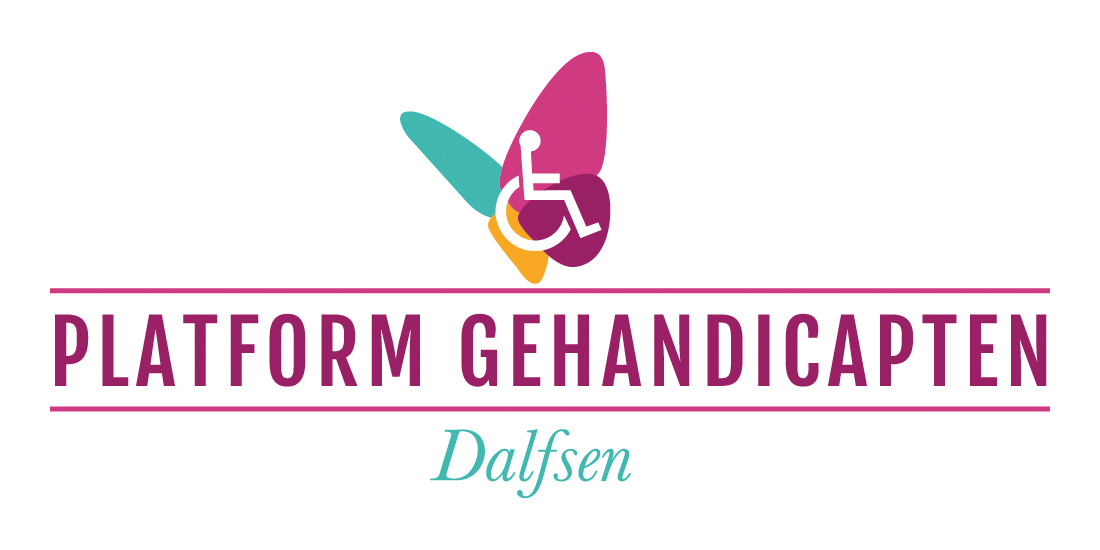 Jaarverslag 2020Inleiding.Elke inwoner van de gemeente Dalfsen moet zelfstandig deel kunnen nemen aan de maatschappij. Dit geldt daarom ook voor de inwoners met een functiebeperking. Voor hen dienen aangepaste voorzieningen aanwezig te zijn en dienen openbare wegen en gebouwen zodanig aangepast te zijn dat deze voor hen geen belemmeringen vormen om volwaardig aan het maatschappelijk verkeer deel te kunnen nemen. Stichting Platform Gehandicapten Dalfsen spant zich in voor de belangen van de medebewoners met een beperking in Dalfsen. In dit verslag wordt een overzicht gegeven van de zaken die het heeft behartigd in 2020 en welke activiteiten door het Platform overeenkomstig zijn doelstelling zijn ondernomen.De doelstelling van het Platform, zoals in de statuten vermeld: Artikel 2:De stichting heeft tot doel mensen – van jong tot oud – met een functiebeperking of een chronische aandoening in de gemeente Dalfsen te helpen door middel van:Het kennis nemen en het bevorderen van de uitwisseling van hun ervaringen;Het behartigen van hun gemeenschappelijke belangen door het bevorderen van hun structureel welzijn, en voorts al hetgeen met één en ander rechtstreeks of zijdelings verband houdt of daartoe bevorderlijk kan zijn.De stichting tracht haar doel te verwezenlijken door:Het baseren van beleidsvoorbereiding en beleidsuitvoering op behoeften van mensen met een functiebeperking, chronisch zieken en hun naasten, en het bewaken van de beleidsuitvoering;Te fungeren als informatiebron;Het overleggen met en het adviseren aan de gemeente Dalfsen over zaken die het integrale gemeentelijke gehandicaptenbeleid betreffen, onder meer in het kader van cliëntenparticipatie;Zich te doen vertegenwoordigen bij organisaties waar de in artikel 2, lid 1, sub b, genoemde belangen behartigd kunnen worden;Het organiseren en aanbieden van overlegkaders voor onder andere de contacten met de gemeente Dalfsen;Het leggen en onderhouden van contacten opdat alle ontwikkelingen en opvattingen bij de beleidsvoorbereiding en beleidsuitvoering betrokken kunnen worden en al hetgeen in de ruimste zin daarmee verband houdt.De structuur van het Platform: bestuur en werkgroepen.Het Platform is samengesteld uit bestuursleden en leden van verschillende werkgroepen. Deze leden kunnen organisaties vertegenwoordigen of op persoonlijke titel tot het Platform behoren. Deze vertegenwoordigers onderhouden het contact tussen het Platform en hun organisatie. Het bestuur is samengesteld uit een voorzitter, secretaris, penningmeester, een vice- voorzitter en een algemeen bestuurslid. Het Platform kent de volgende werkgroepen: de BTB werkgroepen voor Dalfsen-Hoonhorst-Oudleusen, voor Lemelerveld, voor Nieuwleusen en de werkgroep scholenvoorlichting. Aan de werkgroepen wordt ook medewerking verleend door niet-leden. Voor vertegenwoordigingen/contacten vanuit het Platform zie het hoofdstuk Ledenlijst aan het einde van dit verslag. Organisaties, die formeel in het Platform vertegenwoordigd zijn, staan vermeld achter de namen van betrokkenen.Activiteiten Bestuur.Het Platform kwam in 2020 slechts 1 keer bijeen en wel voor de Nieuwjaarsbijeenkomst in één van de zalen van het zalencomplex Reimink in Lemelerveld. Tijdens deze bijeenkomst is afscheid genomen van onze penningmeester dhr. J. Feenstra. De andere twee vergadermomenten in het gemeentehuis zijn door Covid19 niet door gegaan.Het dagelijks bestuur kwam in 2020 slechts 3 keer bijeen met als reden hetzelfde hier boven genoemde virus.Onze standaardonderwerpen zijn informatie-uitwisseling over zorgbelangen rond de medemens met een beperking en met elkaar bespreken hoe wij in de gemeente Dalfsen daarbij in algemene zin als vrijwillige belangenbehartigers via onze werkgroepen en activiteiten ondersteunend werkzaam kunnen zijn. Het Platform Gehandicapten Dalfsen heeft drie afdelingen, die zich bezighouden met Bereikbaarheid, Toegankelijkheid en Bruikbaarheid van de openbare ruimtes, kortweg BTB’s genoemd. De activiteiten van de verschillende BTB’s komen aan bod in de, volgende hoofstukken. Door de fysieke beperkingen, waar de meeste van de leden mee te maken hebben, zijn zij in staat in de praktijk te constateren waar eventuele tekortkomingen optreden als het gaat om bovengenoemde.Het overkoepelende bestuur houdt zich bezig met beleidszaken en voorlichting.Vanuit de praktijk is er daarnaast kennis omtrent de regelgeving rond “zorg” in de breedste zin. Deze kennis en ervaringen worden gedeeld in een overleg met de Participatieraad, maar ook met de gemeente. En zo nodig wordt de publiciteit gezocht.Het Platform en de werkgroepen waren in 2020 betrokken bij het realiseren van de volgende initiatieven en activiteiten.Het plein voor het gemeentehuis heeft o.a. in 2019 de nodige aandacht gevraagd van het bestuur, van dhr. Hullegie in het bijzonder en van het BTB lid dhr. W. Braam. Ze hebben de nodige uren overleg gevoerd met de gemeente. Naast het zoeken van de publiciteit hebben we in het gemeentehuis ingesproken en een ludieke actie uitgevoerd op het plein voor het gemeentehuis om aandacht te vragen voor met name het probleem van de hellingbaan. Het plan werd door de gemeenteraad met 1 stem verschil afgewezen. Het betekende voor 2020 dat we door moesten gaan met het voeren van actie. We zijn daarvoor op de radio en op de TV geweest. Het eerste was een interview met de voorzitter: mw. Fietje de Vries op 10 januari voor radio Vechtdal en op 21 april een interview op het plein voor het gemeentehuis ook met mw. Fietje de Vries voor TV Oost. Daarnaast hebben we in april een brief naar B. & W. en alle leden van de Gemeenteraad gestuurd om nog een keer aandacht te vragen voor ons standpunt.Een stukje uit deze brief:Wij zijn ervaringsdeskundigen en hebben met de gemeente een jaar aan een goed voorstel gewerkt. In die voorbereidende fase zijn 4 opties overwogen. In deze fase is niet alleen met ons overleg geweest, maar ook met buurtbewoners, de fietsersbond, Veilig Verkeer Nederland, groene verenigingen en een bureau gespecialiseerd in gehandicaptenzaken. Dat is burgerparticipatie.Samen waren wij het er over eens: optie 4 kwam aan alle wensen tegemoet.Kosten 350.000 euro . Dan ligt er wel een plein met een groene uitstraling wat recht doet aan een inclusieve samenleving, voldoende fietsparkeerplaatsen en ook aan de actie steenbreek.Uiteindelijk heeft de gemeenteraad ingestemd met optie 4 en in de loop van het jaar is gestart met de aanbestedingen. Een klein succesje voor het Platform.Een ander punt dat aangekaart is bij de gemeente is het beleid rond de verstrekking van parkeerkaarten ( al dan niet gratis ). Ook dit is aangekaart met een brief naar B.&W. en naar de leden van de gemeenteraad.Een stukje uit deze brief:Voor gehandicapten zijn op veel plaatsen in de gemeente Dalfsen parkeerplaatsen aangelegd om de gehandicapte medemens tegemoet te komen. Dat is een uitstekende zaak.Natuurlijk hoort daar een parkeerkaart bij, die alleen verstrekt wordt aan wie daar volgens allerlei criteria recht op heeft. In de praktijk betekent dat de aanvrager een keuring ondergaat en vervolgens een parkeerkaart krijgt.Aan deze keuring zijn kosten verbonden en vervolgens ook aan de parkeerkaart, die voor een aantal jaren toegewezen wordt. Dit zijn extra kosten voor een gehandicapte medemens. Dat geldt ook voor de verlenging van de parkeerkaart.Een gezonde persoon kan in de gemeente Dalfsen overal gratis parkeren. Het voelt niet eerlijk dat je als gehandicapte feitelijk wel moet betalen om van voorzieningen gebruik te maken.Dit jaar stond op de planning om de horeca en campings te bezoeken voor onze Pluim.Door de lockdown vanwege het virus hebben we dit noodgedwongen achterwege moeten laten.De gemeente is gestart met het opstellen van de inclusie Agenda. Daar zijn een interne werkgroep en een externe werkgroep voor in het leven geroepen. Stichting Platform Gehandicapten Dalfsen maakt deel uit van de externe werkgroep met de volgende personen: Fietje, Klazien, Paul en Ankie.Door de gemeente zijn we uitgenodigd om mee te denken over de plannen In Ooster-Dalfsen. Daar is in februari één  bijeenkomst voor geweest.Dit jaar is nog wel een pijnpunt van het Platform opgelost n.l. het parkeren voor ouderen bij de Spil.In de loop van het jaar zijn er twee tijdelijke parkeerplaatsen gerealiseerd voor ouderen. Dit is zeker een oplossing voor bijvoorbeeld ouderen, die slecht ter been zijn en even naar de bibliotheek willen gaan. Om dit onder de aandacht te brengen van een breder publiek hebben we in oktober, tijdens de week van de toegankelijkheid, hier de publiciteit voor opgezocht.Structureel overleg met de Participatieraad en de GemeenteOp 24 juni is er een overleg geweest met de gemeente. Vanuit de gemeente waren Ilse Veerbeek en wethouder Jan Uitslag aanwezig.De wethouder merkte op dat het platform financieel een gezonde stichting is, met ruimte om tegenvallers op te vangen. Vanuit het platform is teruggekoppeld dat de scholenvoorlichting het laatste half jaar niet kon doorgaan vanwege het corona-virus. De subsidie voor 2020 is daardoor voor dit deel niet gebruikt.De volgende punten zijn besproken:MeerjarenplanHet platform geeft aan dat het lastig is om in de toekomst te kijken. Het platform is gevraagd voor een aparte projectgroep inclusieve samenleving. ParticipatieraadDe wethouder legt uit dat de participatieraad advies geeft gevraagd en ongevraagd advies op beleid. De participatieraad is ingesteld door de gemeente. GehandicaptenparkeerkaartenHet platform vindt dat gehandicapten en niet-gehandicapten vrij moeten kunnen parkeren. ( Zie brief hier boven )De wethouder geeft aan dat het voor de gemeente niet aantrekkelijk is om aparte kaarten te maken.Verder geeft de wethouder aan dat het niet altijd zo is dat mensen met een handicap geen kaart kunnen betalen. Een andere vraag van het platform is of er ook een overzicht kan komen van de gehandicaptenparkeerplaatsen. Als er bv markt is in Dalfsen, dan is er 1 gehandicaptenplek al weg. Het platform geeft aan dat er al wel een app is, die is ontwikkeld door gehandicapten. App is mogelijk wel een probleem voor de doelgroep, liever dan op papier. Nadeel van papieren kaart, is dat je die niet makkelijk kan aanpassen. Bij het ophalen van de gehandicaptenparkeerkaart of de verlengde kaart zou je de papieren kaart mee kunnen geven.Toegezegde acties om uit te zoeken n.a.v. dit overleg:Er wordt onderzocht of er een kaartje kan komen met plaatsen met gehandicaptenparkeerkaartenReactie, aangevuld na afloop overleg: Er is contact geweest met Ralph List,  medewerker verkeer en vervoer.  We hebben momenteel geen kaart van de locaties van algemene gehandicaptenparkeerplaatsen. Op dit moment is er onvoldoende capaciteit om dit op te pakken, en liggen er nog andere prioriteiten. her-verstrekking kan zonder medische keuring als overduidelijk is dat de uitkomst van de medische keuring niet veranderd zal zijn. Waarom is kaart ook maar 5 jaar geldig? (paspoort nu al voor 10 jaar)reactie, aangevuld na afloop van overleg: Geldigheidsduur van de kaart van 5 jaar is een wettelijke bepaling. Hier kan de gemeente niet van afwijkenuitzoeken of er mogelijkheden zijn via de bijzondere bijstand voor de groep die een gpk niet kan betalen. Reactie, aangevuld na afloop van overleg: er is een tegemoetkoming voor chronisch zieken van € 350 per jaar. Inwoners met een gpk en een inkomen niet hoger dan 130% van de bijstandsnorm komen hiervoor in aanmerking. Verder mag het vermogen niet hoger zijn dan de vermogensbedragen zoals die in de Participatiewet worden genoemd.Verder zijn de volgende onderwerpen aan de orde geweest:Parkeren bij de Spil. Het probleem is opgelost door de twee extra parkeerplaatsen.Het plein voor het gemeentehuis. Optie 4 gaat door. Trefkoele+. De wethouder geeft aan dat er geëvalueerd wordt over De Trefkoele+. Het gebouw staat er nu vijf jaar. Een van de verbeterpunten bij de Trefkoele+ is dat ruimtes meer door anderen gebruikt gaan worden (nu heeft iedereen nog eigen plekje). Insteek van de wethouder is om de ouderensoos op de begane grond te krijgen (vanuit inclusie gedacht). Het is een lange tocht naar boven en je zit vrij geïsoleerd van anderen in plaats van dat er ontmoeting plaats vindt. De brandveiligheid wordt dan ook meegenomen. Dit vraagt nog wel om investeringen in verbouwing van het gebouw. De lift van het Witte Peerd. Mag iemand vervoerd worden in een lift zonder zijwanden? Aanvulling na overleg: Ilse heeft navraag gedaan bij een collega die gaat over bouwbesluiten/ vergunningen. Liften vallen buiten de verantwoordelijkheid van gemeente. Gemeente en veiligheidsregio beoordelen alleen bij bouwbesluit, kijken dan naar liftschacht, maar niet naar werking. De werking van liften valt onder het lifteninstituut. Elke lift heeft een Programma van Eisen. In de lift moet een sticker zitten met naam leverancier en contactgegevens. Het Platform kan dan zelf contact zoeken met de leverancier. Op 9 november is er een online overleg geweest van een half uur met de Participatieraad. In dit overleg heeft Stichting  Platform Gehandicapten Dalfsen aangegeven met welke onderwerpen ze het afgelopen jaar bezig zijn geweest. De onderwerpen zijn hier boven al uitvoerig besproken. Het gaat om: de gratis parkeerkaart, de oplossing voor het parkeren bij de Spil, de week van de toegankelijkheid, de scholenvoorlichting en de inclusieagendaWerkgroep BTB Dalfsen-Hoonhorst-OudleusenOverleg met de gemeenteVanuit de gemeente schuift dhr. Koerhuis aan om opmerkingen aangaande bereikbaarheid, toegankelijkheid en bruikbaarheid te inventariseren. Zo mogelijk biedt hij concrete oplossingen als het gaat om kleine, snel te verhelpen praktische problemen; te denken valt hierbij aan overhangend en doorgroeiend groen, los liggende tegels, gaten in het wegdek, plaatsing afvalcontainers. Een voortgangslijst wordt gehanteerd om gerealiseerde zaken af te vinken. Dit was de gang van zaken door corona is de BTB Dalfsen-Hoonhorst-Oudleusen niet bij elkaar geweest. Binnen de groep is Rudolf de Vries opgestapt en is Geke Hoekman de BTB komen versterken.Er was ook droevig nieuws. Leny van Eck, de vrouw van Sido van Eck, is vrij plotseling overleden.Knelpunten BTB Dalfsen-Hoonhorst-OudleusenNiets te melden. Werkgroep BTB Lemelerveld.Vanwege het corona- virus zijn de bezoeken aan de basisscholen niet door gegaan.Er zijn wel vergaderingen geweest:Op 23 jan Voorlichting van de  gemeente  over ‘Computer in de zorg’ in de Mozaiek.Op 11 maart is de onveilige oversteek bij de Parallelstraat en de Molenhoek aangekaart. Afwachten wat de maatregelen worden.Intussen zijn er wel hoge drempels geplaatst vlak voor de oversteek, waardoor auto’s echt een heel stuk moeten afremmen. Dat werkt wel beter.Het BTB voorstel voor meer ruimte voor fietsen, scootmobiels bij het Kroonplein is inmiddels uitgevoerd. De bloemenperken achter de fietsenrekken zijn ingeperkt. Hierdoor kunnen de fietsen en scootmobiels een stukje verder van de winkel neergezet worden waardoor er meer ruimte komt bij het binnen en buiten gaan van het Kruidvat en de Coop.Knelpunten BTB Lemelerveld.Niets te meldenWerkgroep BTB NieuwleusenNadat het Kulturhus de Spil enige jaren geleden in gebruik was genomen, bleek, dat de gereserveerde invalidenparkeerplaatsen lang niet altijd intensief gebruikt werden. Wel bleek er behoefte te bestaan voor ouderen en mensen die slecht ter been waren om parkeerplaatsen dichter bij de kunnen gebruiken. Reguliere parkeerplaatsen zijn verder weg van de Spil en zijn  voor velen een probleem. Na overleg met de Gemeente en de Spil en SPGD is er besloten, 2 van de 5 parkeerplaatsen voor deze doelgroep  beschikbaar te stellen, echter alleen voor kort parkeren voor bijv. de bibliotheek. Na onderzoek van klachten over het niet juist gebruiken van deze parkeerplaatsen blijkt, dat ouders veelvuldig gebruik maken van deze parkeerplaatsen, om te wachten, om hun kinderen uit school op te halen. Dit wordt een aandachtspunt voor 2021:  contact opnemen met de Spil en de schoolleiding  van de betreffende school. Ouders moeten in kennis gesteld worden dat dit niet de bedoeling is.                  We krijgen regelmatig klachten, over de te hoge verkeersdrempels in de Beatrixlaan, richting Jagtlusterallee, ter hoogte van de nieuwbouw  Positieve ontwikkelingen: Helga Schuurman, podologie en schoenenwinkel heeft een verlaagd trottoir gekregen, zodat de klanten die moeilijk ter been zijn vanaf de parkeerplaats voor de winkel gemakkelijker de winkel kunnen bereiken.Nadat we diverse keren hebben aangegeven, dat de toegangsdeuren naar de winkel van Willems mode moeilijk te openen zijn, voor ouderen en mensen met een beperking, hebben zij naast de toegangsdeur een bel gemaakt, zodat het personeel behulpzaam kan zijn  voor de klanten om binnen te komen.Kruidvat heeft haar looppaden en kassa’s wat toegankelijker gemaakt  voor  iedereen, dus ook voor onze doelgroep.  Het fietspad langs de Burg, Backxlaan heeft hier en daar weer een opknapbeurt gekregen (mede door de aanleg van de glasvezel)Er komt in 2021 veel nieuwbouw in Nieuwleusen, taak voor ons dit nauwlettend te volgen, wat betreft de inclusieve samenleving.Knelpunten BTB groep Nieuwleusen.Niets te melden.Werkgroep Scholenvoorlichting Uitgevoerde acties en behaalde resultaten.De scholenvoorlichting heeft door het corona virus stil gelegen.Knelpunten Scholenvoorlichting.Wie gaat de aanhangwagen rijden?Werkgroep Voorlichtingsfilm.Niets nieuws te melden.Werkgroep PR en communicatie.De website www.spgdalfsen.nl. is online.Er is een webbeheerder dhr. Blaakmeer die in overleg en op afroep acties onderneemt. Contact loopt via ankievvwijthmen@kpnmail.nl.Knelpunten Website.Er kan meer gebruik van gemaakt worden.Financieel overzichtIn kas 01-01-2020			4217,29Inkomsten 2020			2291,15Totaal					6508,44				Uitgaven 2020Werkgroep Scholenvoorlichting		……..  		Werkgroep BTB 			150,09Promotie (o.a. bankkosten )		124,33	Declaraties van 2019			448,87Verzekering				 41,15					 		Totaal				             764,44				 In kas 31-12-2020		            5744,-		De Gemeente Dalfsen kent ons jaarlijks een afgesproken bedrag aan subsidie toe. Het niet gebruikte deel van de subsidie van 2020 wordt teruggestort.Lijst van afkortingen.SPGD                stichting platform gehandicapten DalfsenBTB                   bereikbaarheid, toegankelijkheid, bruikbaarheidWMO               wet maatschappelijke ondersteuningWLZ                  wet langdurige zorgWWB                wet werk bijstandSKT                    sociale kernteamPGB                   persoons gebonden budgetGVVP                 gemeentelijk verkeers- en vervoerplanVVN                   veilig verkeer NederlandKANS                 kinderen anders naar schoolOPT                   op persoonlijke titelTAVENO            tot algemeen vermaak en nuttige ontspanningPCOB                 protestants christelijke ouderen bondSAAM Welzijn  samenwerking van SWOL, Landstede Welzijn en SMONGPK		gehandicapten parkeerkaart.Ledenlijst.AlgemeenIn 2020 is Rudolf de Vries gestopt en onze penningmeester Jan Feenstra is gestopt.Er zijn  2 nieuw leden: mw. G. Hoekman en mw. M. Hakkers.Leden SPGD en werkgroepen eind 2020.BestuurMw. F.		de Vries         		voorzitter                         optDhr. B.        	Reehorst                      	vice voorzitter		optMw. A.		van Leeuwen             	secretaris                         TavenoMw. M                Hakkers		 penningmeester             optMw. K.		Hofkamp                     	algemeen bestuurslid    opt Dhr. G.		Hullegie                       	algemeen bestuurslid    optWerkgroep BTB Dalfsen- Hoonhorst- OudleusenMw. A.       	Bijvang                      	optDhr. W.     	Braam                         	optDhr. G.        	Morrenhof                  	opt Dhr. P.        	Scheltens                    	optDhr. S.       	van Eck                      	optMw.		G. Hoekman                    optDhr. J.         	Dunnewind                 	optDhr. J.         	Klein Ganseij	           	optWerkgroep BTB LemelerveldMw. A.        	Evers                           	optDhr. G.      	Hullegie                       	optWerkgroep BTB NieuwleusenMw. D.      	Hoogers                       	optMw. H.        	Nijboer                        	optMw. F.      	de Vries                       	optWerkgroep ScholenvoorlichtingDhr. L.		Molendijk		opt.N.B. Leden uit de verschillende BTB werkgroepen verzorgen de scholen-voorlichting aangevuld met de volgende personen: dhr. J. Braam, dhr. G. Hilgenkamp, dhr. R. Ekkelenkamp, dhr. H. Jutten, dhr. T. Feijen, dhr. G. Binnendijk, mw. J. Horsman en mw. I.v.d. Vecht.Secretariaat: Ankie van LeeuwenKoepelallee 67722 KT Dalfsen